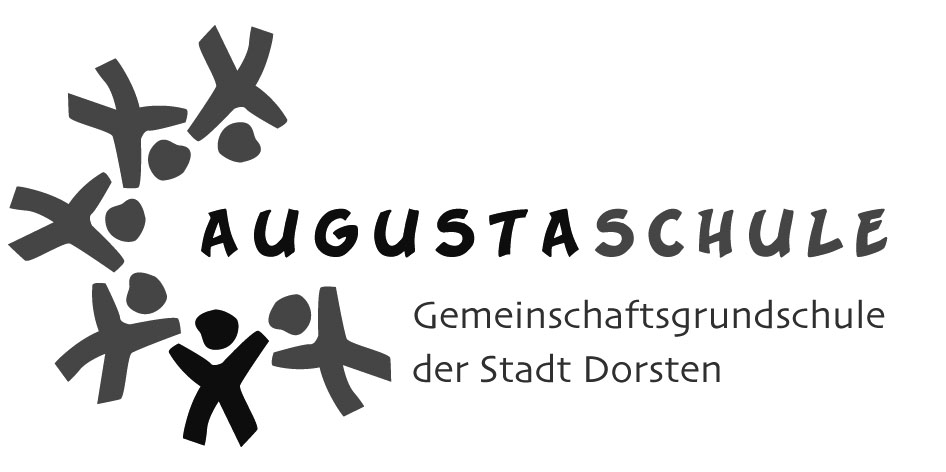 Einverständniserklärungzur Zusammenarbeit von Schule und KindergartenPersonalien des zukünftigen SchülersName, Vorname:		__________________________geboren am:			__________________________Geburtsort:			__________________________ErziehungsberechtigteName Vorname Mutter:	__________________________Name Vorname Vater:		__________________________Straße:				__________________________PLZ Ort:			__________________________bisher besuchter KindergartenName:				__________________________Straße:				__________________________PLZ Ort:			__________________________Da die pädagogischen Fachkräfte in den Kindergärten neben der Entwicklung der Gesamtpersönlichkeit der Kinder auch ihre besonderen Fähigkeiten und Fertigkeiten kennen, können sie im Rahmen der Einschulung wichtige Informationen an die Grundschule weitergeben. Sie sind in diesem Prozess unverzichtbare Partner von Eltern und Grundschule.Erzieherinnen und Lehrer dürfen sich jedoch den Bestimmungen entsprechend nur dann über die Entwicklung Ihres Kindes austauschen, wenn Sie als Erziehungsberechtigte solchen Gesprächen zustimmen und die Beteiligten von ihrer Verschwiegenheitsverpflichtung entbinden.Ich bin / wir sind mit einem Informationsaustausch zwischen den Erzieherinnen und den künftigen Lehrern unseres Kindes einverstanden und ich entbinde /wir entbinden hierzu die Beteiligten von der Verschwiegenheitspflicht________________				_________________________________Datum						Unterschrift Erziehungsberechtigte/r